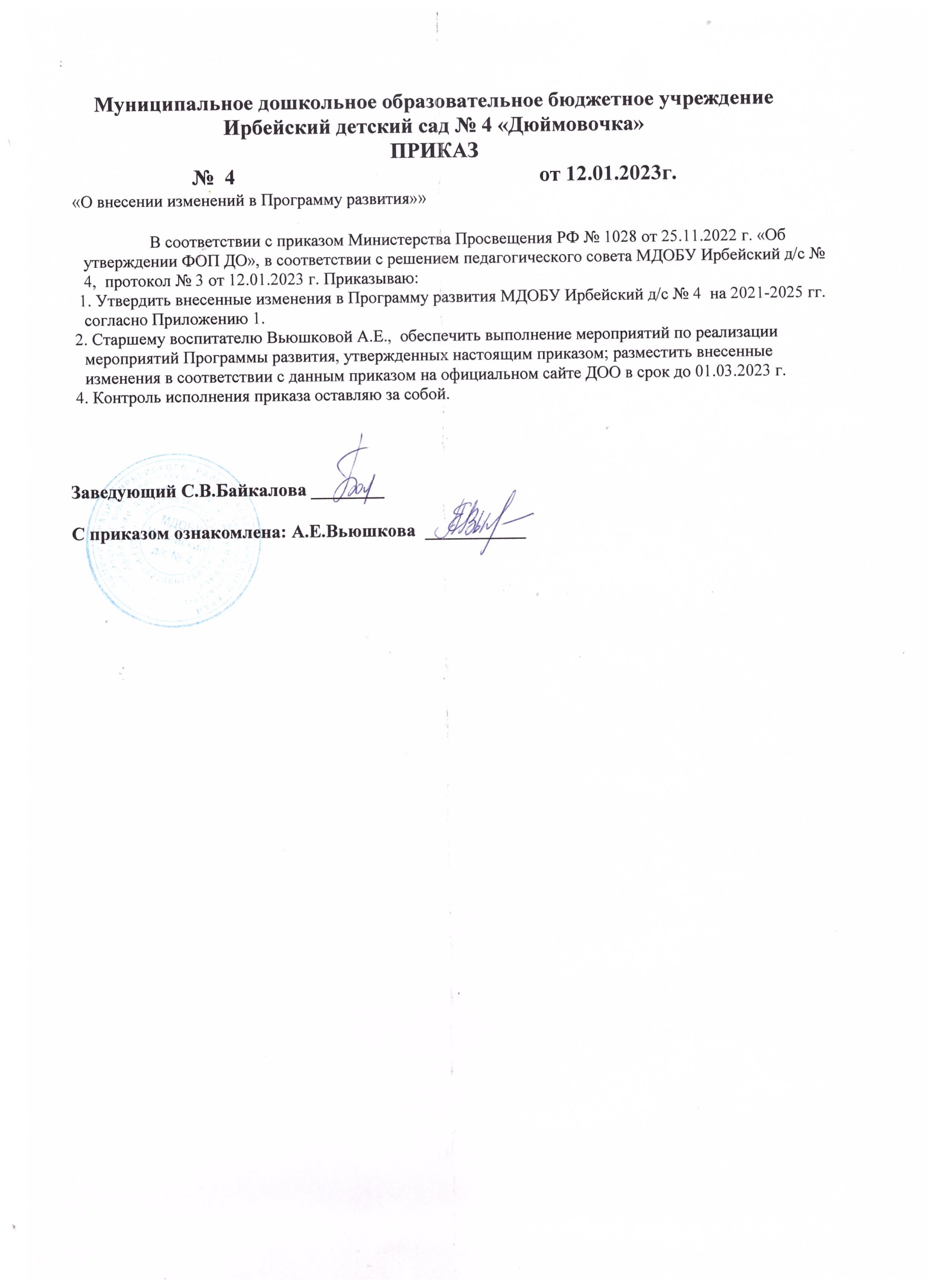 Приложение № 1МероприятиеСрокИсполнительРезультат1. Управленческие мероприятия1. Управленческие мероприятия1. Управленческие мероприятия1. Управленческие мероприятияРабочие совещания по вопросам разработки ОП ДО детского сада в соответствии с ФГОС и ФОПНе реже 1 раза в месяцРабочая группа, заведующийПротоколОценка предметно-пространственной развивающей образовательной среды на соответствие ФГОС и ФОПАпрель 2023гРуководительрабочей группы и член рабочей группыАкты, справки и т.п.Инвентаризация литературных, музыкальных, художественных и кинематографических произведений для подготовки ОП ДОдетского сада в соответствии с ФОПАпрель 2023гЧлен рабочей группы и инвентаризационная комиссияСправки, описи, заявки и т.п.Экспертиза локальных актов детского сада в сфере образования (на несоответствие требованиям ФГОС и ФОП)Май 2023гРуководительрабочей группы и член рабочей группыОтчет и по необходимости проекты обновленных локальных актовПедагогические советы, посвященные вопросам подготовки ОП ДО детского сада в соответствии с ФГОС и ФОПМай и август2023гРабочая группа, заведующийПротоколыМониторинг РППСАпрель- май2023гРуководитель рабочей группы, заведующийАналитические справки, Отчеты ПриказыМодернизация предметно-пространственной развивающей образовательной среды и закупка необходимой материально-технической базыапрель –август2023гРуководитель рабочей группы, контрактный управляющий, заведующийОтчетЧек-листыПринятие актуализированных в соответствии с требованиями ФОП локальных актов детского сада в сфере образованияПо необходим остиРуководитель рабочей группы, заведующийПриказы2. Мероприятия по разработке ОП ДО2. Мероприятия по разработке ОП ДО2. Мероприятия по разработке ОП ДО2. Мероприятия по разработке ОП ДОИзучение документов федерального, регионального уровня, регламентирующих применение ФОП при подготовке ОП ДО детского садаВ течение всего периодаРабочая группа, заведующийПакетдокументовАнализ действующей ОП ДО детского сада на предмет соответствия ФОПМарт– апрель2023гРабочая группаАналитическая справкаОтбор содержания дошкольного образования для детского садаопределение содержания образования, выбор образовательных технологийвыбор учебно-методического обеспечения,Апрель- май2023гРабочая группа педагогиПакетДокументовОП ДООтбор авторских технологий и универсальных пособий для решения воспитательных задач в обязательной части основной образовательной программы детского садаАпрель- май2023гРабочая группа педагогиПакетдокументовОП ДОРазработка части, формируемой участниками образовательных отношений 40%:-Региональный компонент Парциальные программыТрадиции ДООМай 2023гРабочая группа педагогиПакетдокументов ОП ДООтбор Методов педагогической работы (Формы, способы, методы и средства реализации Федеральной программы в соответствии с задачами воспитания и обучения, возрастными и индивидуальными особенностями детей, спецификой их образовательных потребностей и интересов)к конкретной возрастной группе детей.Вариативность форм, методов и средств реализации Федеральной программыАпрель- май2023гРабочая группа педагогиПакетдокументовОП ДОРазработка Алгоритма применения в ОП ДО детского сада федеральной рабочей программы образования, федеральной рабочей программы воспитания и федерального календарного плана воспитательной работыМай 2023гРуководитель рабочей группы Рабочая группа,Документ Чек-листМониторинг образовательных потребностей (запросов) обучающихся и родителей (законных представителей) для проектирования ОП ДО детского сада в части, формируемой участниками образовательных отношенийМарт–май2023гРуководитель рабочей группы воспитателиАнкетирование Опросные листы, аналитическая справкаПодготовка проекта ОП ДО детского сада в соответствии с ФОП и ФГОС. Предусмотреть в ОП ДО детского сада содержание и планируемые результаты не ниже содержания и планируемых результатов  ФОПАпрель–май 2023гРабочая группа, воспитатели и иные педагогическиеработники (по необходимости)Проект ОП ДО детского садаРассмотрение проекта ОП ДО детского сада на заседании педагогического советаМай 2023гРуководитель рабочей группыПротоколКорректировка проекта ОП ДО детского сада с учетом предложений и замечаний методического советаАвгуст2023гЧлены рабочей группы и воспитатели (вАктуализированн ая редакция ОП ДО детского садарамках своей компетенции)Утверждение ОП ДО детского садаАвгуст2023гЗаведующийПриказ3. Методическое сопровождение3. Методическое сопровождение3. Методическое сопровождение3. Методическое сопровождениеРазработать методические материалы по сопровождению реализации федеральной рабочей программы образованияАпрель– август 2023гЧлены рабочей группы (в рамках своей компетенции)Методические материалыРазработать методические материалы по сопровождению реализации федеральной рабочей программы воспитания ифедерального календарного плана воспитательной работыАпрель– август2023гЧлены рабочей группы (в рамках своей компетенции)Методические материалыРазработать методические материалы по сопровождению реализации программы коррекционно-развивающей работыАпрель– август       2023гЧлены рабочей группы (в рамках своей компетенции)Методические материалыОбеспечить для педагогических работников консультационную помощь по вопросам применения ФОПМарт– август     2023гСтарший воспитатель Рекомендации, методические материалы и т. п.Подготовить банк обучающихвидеоматериалов, вебинаров по внедрению ФОП ДОМарт- август          2023гРабочая группаРекомендации, методические материалы и т. п.Провести диагностику образовательных потребностей педагогических работников по вопросам перехода на ОПДО образовательной организации, разработанной с учетом ФОП ДОМарт 2023гСтарший воспитательСправка, график повышения квалификацииПроанализировать профессиональные затруднения педагогических работников по вопросам  Апрель –май 2023гСтарший воспитательОпросные листы или отчет перехода на ОПДО образовательной организации, разработанной с учетом ФОП ДОНаправить педагогических работников на обучение по программе повышения квалификации по вопросам применения ФОП ДОАпрель-август 2023гЗаведующий и заведующий Приказ, документы о повышении квалификации4. Информационное обеспечение4. Информационное обеспечение4. Информационное обеспечение4. Информационное обеспечениеОбеспечение скоростного Доступа кинформационно-телекоммуникационной сети ИнтернетпостоянноЗаместитель заведующего по административно-хозяйственной частидоговорВедение электронного документооборотапостоянновесь коллективИнвентаризация технических средств обучения, программного обеспечения (проекторы, интерактивные доски, принтеры, ноутбуки, планшеты, роутеры, модемы….)Апрель- май2023гЗаместитель заведующего по административно-хозяйственной части, Старший воспитательАналитическая справкаОбновление (подготовка плана закупок) технических средств обучения, программного обеспечения, повзволяющих выстраивать образовательный процесс на основе интеграции образовательных областей, моделирование авторских игрМай-август2023гЗаместитель заведующего по административно-хозяйственной части, Старший воспитательАналитическая справкаСоздание методического банка «Методы педагогической работы»: форм, способов, методов и средств реализации Федеральной программыМай-август2023гСтарший воспитатель Рабочая группа,Документ Чек-листыСоздание методического банка «Методы педагогической диагностики»: Малоформализованные методы:Педагогическое наблюдение за детской деятельностью (в том числе в специально созданных диагностических ситуациях)Беседы с детьмиАнализ продуктов детской деятельностиМай-август2023гСтарший воспитатель Рабочая группа,Документ Чек-листыРазместить и регулярно обновлять информацию по разработке и применению ОПДО разработанной в соответствии с ФОП ДО на сайте детского садаАвгуст 2023гОтветственный за сайтИнформация на сайтеПровести родительские собрания, посвященные применению ОПДО разработанной в соответствии с ФОП ДОМай-август 2023гЧлены рабочей группы, воспитатели группПротоколы Оформить и регулярно обновлять информационный стенд методического кабинета по вопросам разработки и применения ОПДО разработанной в соответствии с ФОП ДОСпециальные методики диагностики физического, коммуникативного,познавательного, речевого, художественно- эстетического развитияВ течение года Старший воспитательИнформационный стендРазработка плана-графика повышения квалификации педагогических работников по ИКТ на 2023 – 2024 учебный годапрельСтарший воспитательПлан приказРазместить ООП ДО на сайте детского садаНе позднее 31 августаОтветственный за сайт детского садаИнформация на сайтеРодительские собрания, посвященные ОП ДО детского сада, подготовленных по ФГОС и ФОПАпрель, августРабочая группа, воспитателиПротоколы